Četvrtak								  23.4.2020. 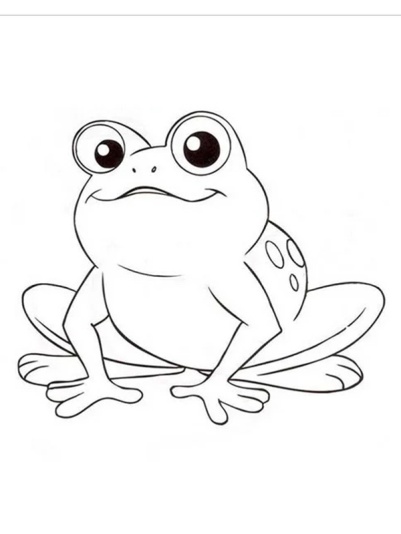 HRVATSKI JEZIKŽABOKREČINA, Vjekoslava HuljićDanas ćeš pročitati jednu šaljivu priču o žabicama.Otvori udžbenik na 201.strani. Pročitaj priču i riješi zadatke. AKO ŽELIŠ, na kraju pogledaj jedan crtić.  https://www.youtube.com/watch?v=rjQUOkXbsU8PRILAGOĐENI PROGRAM – MARIN – pogledaj crtić, prepiši pitanja u bilježnicu i odgovori na njih.https://www.youtube.com/watch?v=rjQUOkXbsU8Naziv crtanog filma je _______________ . Glavni likovi su : _________ i _____________ .Navedi sporedne likove.Koja je tema crtića?Koji dio ti se najviše svidio? Napiši, a zatim ga i nacrtaj. PRIRODA I DRUŠTVOTRAVNJAK – obradaDanas ćeš naučiti još neke zanimljivosti o travnjaku.Otvori udžbenik na 40.strani, pročitaj tekst i pogledaj sličice biljaka i životinja.Nakon toga, pogledaj sat Prirode i društva (kreće na 4:30)https://www.youtube.com/watch?v=T-WS_pFz5ckTo je to za danas, idući puta ćeš zapisati u bilježnicu i riješiti radnu.  PRILAGOĐENI PROGRAM – MARIN – pročitaj nastavnu jedinicu TRAVNJAK u svom udžbeniku, riješi zadatke.TJELESNA I ZDRAVSTVENA KULTURAIskoristi lijep dan i prošeći prirodom. DOPUNSKA NASTAVA – MATEMATIKA – MARINPonovi tablicu množenja.